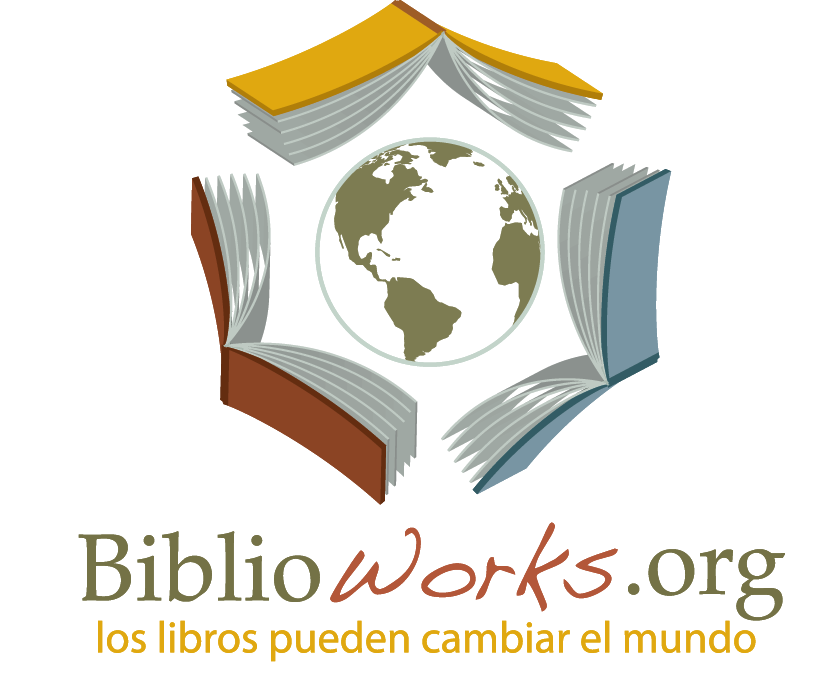                            Volunteer ApplicationRequested Personal InformationDate:                  Date of Birth:      	First Name:             Middle Name:           Last Name:     Country of Origin:            Primary Phone #:            Email:       Emergency contact (name, relationship, phone #, address)      Date of Arrival to Sucre:      	      How long do you want to volunteer?      	How did you hear about BiblioWorks?  BiblioWorks website  Volunteersouthamerica.net Idealist.org   A previous volunteer, name:       Other, please describe:      What volunteer position are you most interested in?All positions require a minimum 5-week commitment unless otherwise noted.Do you wish to live in a rural community? Yes  No Book Club Coordinator English Teacher 	Have you taught English before? Yes  No  Women’s Literacy Facilitator Volunteer Coordinator and Communications Director (in the office in Sucre, minimum 6 month commitment)Please briefly explain why you are interested in this project.      What do you intend to get out of this volunteer experience?       Here at Biblioworks we are dedicated to sustainable projects. Please explain how will you help keep this project sustainable. (How will you make sure future volunteers can continue this project?)      Skills, Background & Interests           Do you speak Spanish? Basic Intermediate Advanced Native Language  NoHave you received any special education/training/certifications? If so, what kind? If a college graduate, please list your degree(s)/major(s).     List any of your technical/academic/job skills or interests that are relevant to your volunteer goals:      Date       Signature     